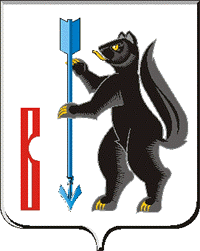 РОССИЙСКАЯ ФЕДЕРАЦИЯСВЕРДЛОВСКАЯ ОБЛАСТЬДУМА ГОРОДСКОГО ОКРУГА ВЕРХОТУРСКИЙРЕШЕНИЕот «03» октября  2019 года  №10г. ВерхотурьеО признании утратившим силу решений  Думы городского округа Верхотурский Руководствуясь Федеральным законом от 06 октября 2003 года N 131-ФЗ "Об общих принципах организации местного самоуправления в Российской Федерации", Уставом городского округа Верхотурский, Дума городского округа ВерхотурскийРЕШИЛА:1. Признать утратившим силу:1) Решением Думы городского округа Верхотурский от 27 февраля 2008 г. N27 «Об утверждении Положения о планово-бюджетной комиссии Думы городского округа Верхотурский»;2) Решением Думы городского округа Верхотурский от 27 февраля 2008 г. N28 «Об утверждении Положения о комиссии Думы городского округа Верхотурский по землеустройству, сельскому и лесному хозяйству»;3) Решением Думы городского округа Верхотурский от 27 февраля 2008 г. N29 «Об утверждении Положения о комиссии Думы городского округа Верхотурский по промышленности, транспорту и связи»;4) Решением Думы городского округа Верхотурский от 27 февраля 2008 г. N30 «Об утверждении Положения о комиссии Думы городского округа Верхотурский по социальным вопросам»;5) Решением Думы городского округа Верхотурский от 27 февраля 2008 г. N31 «Об утверждении Положения о  комиссии Думы городского округа Верхотурский по Регламенту и местному самоуправлению»;3. Настоящее Решение вступает в силу со дня его подписания.4. Опубликовать настоящее Решение в информационном бюллетене «Верхотурская неделя» и разместить на официальном сайте городского округа Верхотурский.5. Контроль за исполнением настоящего решения возложить на председателя Думы городского округа Верхотурский.           Председатель ДумыВерхотурского городского округа                                          И.А.Комарницкий